ПРОЕКТАДМИНИСТРАЦИЯ АСБЕСТОВСКОГО ГОРОДСКОГО ОКРУГАПОСТАНОВЛЕНИЕот 13.07.2017								№ 407-ПАг. АсбестОб утверждении технологической схемы оказания муниципальной услуги «Прием заявлений, документов, а также постановка граждан на учет в качестве нуждающихся в жилых помещениях»В целях комплексной оптимизации государственных и муниципальных услуг в соответствии с Федеральным законом от 27 июля 2010 года № 210-ФЗ «Об организации предоставления государственных и муниципальных услуг», постановлением Правительства Свердловской области от 25.09.2013 № 1159-ПП «О перечне государственных услуг, предоставляемых органами государственной власти Свердловской области, территориальными государственными внебюджетными фондами Свердловской области в государственном бюджетном учреждении Свердловской области «Многофункциональный центр предоставления государственных и муниципальных услуг», постановлением администрации Асбестовского городского округа от 11.08.2014 № 601-ПА «О внесении изменений в постановление главы Асбестовского городского округа от 18.01.2011 № 7-ПГ «Об утверждении Административного регламента предоставления муниципальной услуги по приему заявлений, документов, а также постановке граждан на учет в качестве нуждающихся в жилых помещениях», руководствуясь Федеральным законом от 06 октября 2003 года № 131-ФЗ «Об общих принципах организации местного самоуправления в Российской Федерации», статьями 27, 30 Устава Асбестовского городского округа, администрация Асбестовского городского округаПОСТАНОВЛЯЕТ: 1. Утвердить технологическую схему оказания муниципальной услуги «Прием заявлений, документов, а также постановка граждан на учет в качестве нуждающихся в жилых помещениях», согласно приложению.2. Опубликовать настоящее постановление в специальном выпуске «Муниципальный вестник» и разместить на официальном сайте администрации Асбестовского городского округа (www.asbestadm.ru) в сети Интернет.3. Контроль за исполнением настоящего постановления оставляю за собой. Глава администрации Асбестовского городского округа                                                   Н.Р. ТихоноваТЕХНОЛОГИЧЕСКАЯ СХЕМА                                                                                                                                                                                                                                                                                                                                                                                                                                                                                                                                                                                                                                                                                                                                                                                                                                                                                                                                                                                                                              оказания муниципальной услуги«Прием заявлений, документов, а также постановка граждан на учет в качестве нуждающихся в жилых помещениях»Раздел 1. Общие сведения о муниципальной услугеРаздел 2. Общие сведения об услугеРаздел 3. Сведения о заявителях услугиРаздел 4. Документы, предоставляемые заявителем для получения услугиРаздел 5. Документы и сведения, получаемые посредством межведомственного информационного взаимодействия Раздел 6. Результат услугиРаздел 7. Технологические процессы предоставления услуги Раздел 8. Особенности предоставления услуги в электронной формеПриложение № 1				ФОРМАВ администрацию Асбестовского городского округаЗаявлениеВ связи ________________________________________________________________________(указать основание для предоставления жилья по договору социального найма: малоимущий, нуждающийся в            улучшении жилищных условий, страдающий тяжелой формой хронического заболевания и т.д.)прошу   принять   меня,   мою  семью  на  учет  в  качестве  нуждающихся  в предоставлении жилого помещения по договору социального найма.О себе сообщаю, что я работаю ___________________________________________________                                                          (указать предприятие, отдел, цех)Моя семья состоит из ______ человек, из них:_______________________________________________________________________________(Ф.И.О. каждого члена семьи, родственные отношения)_______________________________________________________________________________Являюсь (являемся) нанимателем(ми) и (или) собственником(ми) жилого(лых) помещения(й): _______________________________________________________________________ (указать местонахождение жилых помещений)Я и (или) члены моей семьи _____________________________________________________________________________________                                      (Ф.И.О., указывается Ф.И.О. членов семьи, которые произвели обмен, отчуждение жилого помещения)в течение 5 лет, предшествующих дню подачи заявления о принятии на учет, произвел(ли) обмен (отчуждение) (нужное подчеркнуть) _____________________________________________________________________________________ (указывается адрес жилого помещения, дата совершения сделки)К заявлению прилагаю: _____________________________________________________(указывается перечень прилагаемых документов)______________________________________________________________________________________________________________________________________________________"___" ________ 20__ г.                                                   Личная подпись ______________ Подписи с/л членов семьи: ______________                                                             ______________Приложение к заявлениюЯ, ________________________________________________________________________________                         (фамилия, имя, отчество)сообщаю  сведения  об  имуществе, подлежащем налогообложению, находящемся вмоей собственности или собственности членов моей семьи:    1. Жилое помещение общей площадью ____________ кв. м, в том числе жилойплощадью _____ кв. м, находящееся по адресу: _________________________________________,принадлежащее ____________________________________________________________________(фамилия, имя, отчество)на основании ______________________________________________________________________.(правоустанавливающий документ)Инвентаризационная стоимость ________ рублей.    2. Дом в коллективном саду по адресу: ______________________________________________,принадлежащий ____________________________________________________________________(фамилия, имя, отчество)на основании ______________________________________________________________________.(правоустанавливающий документ)Инвентаризационная стоимость ________ рублей.    3. Гараж, находящийся по адресу: __________________________________________________,принадлежащий ____________________________________________________________________(фамилия, имя, отчество)на основании ______________________________________________________________________.(правоустанавливающий документ)Инвентаризационная стоимость ________ рублей.    4. Земельный участок, находящийся по адресу: _______________________________________,принадлежащий ____________________________________________________________________(фамилия, имя, отчество)на основании ______________________________________________________________________.(правоустанавливающий документ)Стоимость _________ рублей.    5. Транспортное средство _________________________________________________________,(наименование)принадлежащее ___________________________________. Стоимость ______ рублей.                                           (фамилия, имя, отчество)    6. Прочее недвижимое имущество __________________________________________________,(наименование, адрес)принадлежащее ____________________________________________________________________(Ф.И.О.)на основании ______________________________________________________________________.(правоустанавливающий документ)Стоимость ______ рублей.Дата ____________ Подпись ________________________Приложение № 2ОбразецВ администрацию Асбестовского городского округаот гр. Ивановой Ирины Ивановны(фамилия, имя, отчество полностью)проживающей в г. Асбесте  с 1990 г.по адресу: г. Асбест, ул. Победы, д.22, кв.2Контактный телефон  (34365) 0-00-00 	ЗаявлениеВ связи _как малоимущую________________________________________________ (указать основание для предоставления жилья по договору социального найма: малоимущий, нуждающийся в улучшении жилищных условий, страдающий тяжелой формой хронического заболевания и т.д.)прошу принять меня, мою семью на учет в качестве нуждающихся в предоставлении жилого помещения по договору социального найма.О себе сообщаю, что я работаю не работаю_______________(указать предприятие, отдел, цех)Моя семья состоит из 3 человек, из них:Иванова Ирина Ивановна, 13.04.1990 года рождения - заявитель,Иванова Марина  Петровна, 29.09.2010 года рождения - дочь,Иванов Иван Петрович, 10.06.2014 года рождения - сын.(Ф.И.О. каждого члена семьи, родственные отношения)Являюсь (являемся) нанимателем(ми) и (или) собственником(ми) жилого(лых) помещения(й) не являемся_______________________________________________________              (указать местонахождение жилых помещений)Я и (или) члены моей семьи: Иванова Марина Петровна, Иванов Иван Петрович(Ф.И.О., указывается Ф.И.О. членов семьи, которые произвели обмен, отчуждение жилого помещения)в течение 5 лет, предшествующих дню подачи заявления о принятии на учет, произвел(ли) обмен (отчуждение) (нужное подчеркнуть) ________________не производили_________________________________________________ (указывается адрес жилого помещения, дата совершения сделки)К заявлению прилагаю: _______________________________________________________________,(указывается перечень прилагаемых документов)"___"________ 20__ г.                                                   Личная подпись______________ Подписи с/л членов семьи:______________                                                             ______________Приложение к заявлениюЯ, Иванова Ирина Ивановна_________      (фамилия, имя, отчество)сообщаю  сведения  об  имуществе, подлежащем налогообложению, находящемся в моей собственности или собственности членов моей семьи:    1. Жилое помещение общей площадью 43,6 кв. м, в том числе жилой площадью 28,3 кв. м, находящееся по адресу: г. Асбест, ул. Победы, д.22, кв.2,принадлежащее Ивановой Галине Петровне                                 (фамилия, имя, отчество)на основании  договора о приватизации жилого помещения от 16.11.1999.(правоустанавливающий документ)Инвентаризационная стоимость  230 000 рублей.    2. Дом в коллективном саду по адресу: _нет___________________________________________,принадлежащий ____________________________________________________________________(фамилия, имя, отчество)на основании ______________________________________________________________________.(правоустанавливающий документ)Инвентаризационная стоимость ________ рублей.    3. Гараж, находящийся по адресу: _нет_________________________________________________,принадлежащий ____________________________________________________________________(фамилия, имя, отчество)на основании ______________________________________________________________________.(правоустанавливающий документ)Инвентаризационная стоимость ________ рублей.    4. Земельный участок, находящийся по адресу: __нет____________________________________,принадлежащий ____________________________________________________________________(фамилия, имя, отчество)на основании ______________________________________________________________________.(правоустанавливающий документ)Стоимость _________ рублей.    5. Транспортное средство  нет________________________________________________________,(наименование)принадлежащее ___________________________________. Стоимость ______ рублей.                                           (фамилия, имя, отчество)    6. Прочее недвижимое имущество  нет_________________________________________________,(наименование, адрес)принадлежащее ____________________________________________________________________(Ф.И.О.)на основании ______________________________________________________________________.(правоустанавливающий документ)Стоимость ______ рублей.Дата ____________ Подпись ________________________Приложение № 3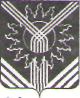 				                                                                                                                    ФОРМААДМИНИСТРАЦИЯ АСБЕСТОВСКОГО ГОРОДСКОГО ОКРУГАРАСПОРЯЖЕНИЕ  00.00.2016                                                                                                                        № 00- РАг. АсбестО принятии Ивановой Ирины Ивановны на учет в качестве нуждающейся в жилом помещении   	Руководствуясь статьями 51, 52 Жилищного кодекса Российской Федерации, Законом Свердловской области от 22 июля 2005 года № 96-ОЗ «О признании граждан малоимущими в целях предоставления им по договорам социального найма жилых помещений муниципального жилищного фонда на территории Свердловской области», Законом Свердловской области от 22 июля 2005 года № 97-ОЗ «Об учете малоимущих граждан в качестве нуждающихся в предоставляемых по договорам социального найма жилых помещениях муниципального жилищного фонда на территории Свердловской области», статьями 27, 30 Устава Асбестовского городского округа:1. Признать малоимущей и принять на учет в качестве нуждающейся в предоставляемом по договору социального найма жилого помещения муниципального жилищного фонда на территории Асбестовского городского округа:- Иванову Ирину Ивановну, 13.04.1990 года рождения, зарегистрированную по адресу: Свердловская область, город Асбест, улица Победы, дом 22, квартира 2, с составом семьи: Иванова Марина Петровна, 29.09.2010 года рождения - дочь, Иванов Иван Петрович, 10.06.2014 года рождения - сын.	2. Контроль за исполнением настоящего распоряжения возложить на заместителя главы администрации Асбестовского городского округа Имя, Отчество,   Фамилия.    Глава администрацииАсбестовского городского округа                                                               И.О. ФамилияПриложение № 4Формао рассмотрении обращенияУважаемая Ирина Ивановна!Администрация Асбестовского городского округа сообщает, что Ваше обращение о принятии на учет в качестве нуждающейся в жилом помещении рассмотрено.	Направляем распоряжение администрации Асбестовского городского округа от 00.00.2016 № 00-РА «О принятии Ивановой Ирины Ивановны на учет в качестве нуждающейся в жилом помещении».	Приложение: на 1 л. в 1 экз.Глава (заместитель главы) администрацииАсбестовского городского округа                                                           И.О. ФамилияИ.О. Ф. исполнителятелефон  Приложение № 5				                                                                                                                    ФОРМААДМИНИСТРАЦИЯ АСБЕСТОВСКОГО ГОРОДСКОГО ОКРУГАРАСПОРЯЖЕНИЕ  00.00.2016                                                                                                                        № 00- РАг. АсбестОб отказе в принятии Ивановой Ирины Ивановны на учет в качестве нуждающейся в жилом помещении	Руководствуясь подпунктом 2 пункта 1 статьи 54 Жилищного кодекса Российской Федерации, Законом Свердловской области от 22 июля 2005 года         № 96-ОЗ «О признании граждан малоимущими в целях предоставления им по договорам социального найма жилых помещений муниципального жилищного фонда на территории Свердловской области», Законом Свердловской области от    22 июля 2005 года № 97-ОЗ «Об учете малоимущих граждан в качестве нуждающихся в предоставляемых по договорам социального найма жилых помещениях муниципального жилищного фонда на территории Свердловской области», статьями 27, 30 Устава Асбестовского городского округа, решением общественной комиссии по жилищным вопросам при главе администрации Асбестовского городского округа от 00.00.0000, протокол № 00,1. Отказать в принятии на учет малоимущих граждан в качестве нуждающихся в предоставляемых по договорам социального найма жилых помещениях муниципального жилищного фонда: 	- Ивановой Ирине Ивановне, 13.04.1990 года рождения, зарегистрированной по адресу Свердловская область, город Асбест, улица Победы, дом 22, квартира 2, с составом семьи 1 человек.	2. Контроль за исполнением настоящего распоряжения возложить на заместителя главы администрации Асбестовского городского округа Имя, Отчество,  Фамилия.          Глава администрации Асбестовского городского округа                                                               И.О. Фамилия                                            СОГЛАСИЕЗАЯВИТЕЛЯ НА ОБРАБОТКУ ПЕРСОНАЛЬНЫХ ДАННЫХЯ, ____________________________________________________________________________,                                                       (фамилия, имя, отчество) документ, удостоверяющий личность (паспорт, свидетельство о рождении) серия ___, № _______,выданный ____________________________________________________________от ___________г.,(кем выдан)зарегистрированный (ая) по адресу: _____________________________________________________,даю согласие администрации Асбестовского городского округа  в соответствии со статьей                 9 Федерального закона от 27 июля 2006 года № 152-ФЗ «О персональных данных» на автоматизированную, а также без использования средств автоматизации обработку моих персональных данных в целях решения вопроса постановки на учет в качестве нуждающихся в предоставляемых по договорам социального найма жилых помещениях муниципального жилищного фонда, а именно: на совершение действий, предусмотренных пунктом 3 раздела 3 Федерального закона «О персональных данных», со сведениями, представленными мной в администрацию Асбестовского городского округа для постановки на указанный учет. Настоящее согласие дается на период до истечения сроков хранения соответствующей информации или документов, содержащих указанную информацию, определяемых в соответствии с законодательством Российской Федерации.Мои персональные данные, в отношении которых дается данное согласие, включают: фамилию, имя, отчество, дату рождения, номер и серию основного документа, удостоверяющего личность, сведения о регистрации по месту жительства или месту пребывания, данные об имущественных правах.«___» ______________ 20__ г. _____________________________/_______________/                                                                          (фамилия, имя, отчество)                       (подпись)Примечание. Согласие на обработку персональных данных несовершеннолетних лиц подписывают их законные представители.УТВЕРЖДЕНАпостановлением администрации Асбестовского городского округа от 13.072017 № 407-ПА«Об утверждении технологической схемы оказания муниципальной услуги «Прием заявлений, документов, а также постановка граждан на учет в качестве нуждающихся в жилых помещениях»№ п/пПараметрЗначение параметра/состояние1.Наименование органа, предоставляющего услугуОтдел жилищно-коммунального хозяйства, транспорта, связи и жилищной политики администрации Асбестовского городского округа (далее - отдел ЖКХ)2.Номер услуги в федеральном реестре66000000100000775273.Полное наименование услугиПрием заявлений, документов, а также постановка граждан на учет в качестве нуждающихся в жилых помещениях 4.Краткое наименование услугиПрием заявлений, документов, а также постановка граждан на учет в качестве нуждающихся в жилых помещениях 5.Административный регламент предоставления услугиПостановление администрации Асбестовского городского округа от 11.08.2014 № 601-ПА «Об утверждении Административного регламента предоставления муниципальной услуги «Прием заявлений, документов, а также постановка граждан на учет в качестве нуждающихся в жилых помещениях» (редакция от 11.04.2016 № 161-ПА) 6.Перечень «подуслуг»нет7.Способы оценки качества предоставления услугиТелефонная связь,
Единый портал государственных и муниципальных услуг (функций),
Портал государственных и муниципальных услуг (функций) Свердловской области, другие способы (личное обращение)Срок предоставления в зависимости от условийСрок предоставления в зависимости от условийОснования отказа в приеме документовОснования отказа в предоставлении услугиОснования приостановле-ния предоставления услугиСрок приостановле-ния предоставления услугиПлата за предоставление услугиПлата за предоставление услугиПлата за предоставление услугиСпособ обращения за получением услугиСпособ получения результата услугипри подаче заявления по месту жительства (месту нахождения юр. лица)при подаче заявления не по месту жительства (по месту обращения)Основания отказа в приеме документовОснования отказа в предоставлении услугиОснования приостановле-ния предоставления услугиСрок приостановле-ния предоставления услугиналичие платы (государственной пошлины)реквизиты нормативного правового акта, являющегося основанием для взимания платы(государственной пошлины)КБК для взимания платы(государственной пошлины), в том числе через МФЦСпособ обращения за получением услугиСпособ получения результата услуги1234567891011Наименование услуги «Прием заявлений, документов, а также постановка граждан на учет в качестве нуждающихся в жилых помещениях»Наименование услуги «Прием заявлений, документов, а также постановка граждан на учет в качестве нуждающихся в жилых помещениях»Наименование услуги «Прием заявлений, документов, а также постановка граждан на учет в качестве нуждающихся в жилых помещениях»Наименование услуги «Прием заявлений, документов, а также постановка граждан на учет в качестве нуждающихся в жилых помещениях»Наименование услуги «Прием заявлений, документов, а также постановка граждан на учет в качестве нуждающихся в жилых помещениях»Наименование услуги «Прием заявлений, документов, а также постановка граждан на учет в качестве нуждающихся в жилых помещениях»Наименование услуги «Прием заявлений, документов, а также постановка граждан на учет в качестве нуждающихся в жилых помещениях»Наименование услуги «Прием заявлений, документов, а также постановка граждан на учет в качестве нуждающихся в жилых помещениях»Наименование услуги «Прием заявлений, документов, а также постановка граждан на учет в качестве нуждающихся в жилых помещениях»Наименование услуги «Прием заявлений, документов, а также постановка граждан на учет в качестве нуждающихся в жилых помещениях»Наименование услуги «Прием заявлений, документов, а также постановка граждан на учет в качестве нуждающихся в жилых помещениях»Срок предоставления муниципальной услуги составляет 30 рабочих дней со дня представле-ния заявления и документов.Сроки передачи документов из МФЦ в отдел ЖКХ администрации Асбестов-ского городского округа не входят в общий срок предоставления услуги -Не предусмот-рено1. Представление заявителями неполного пакета документов, 2.представлены документы, которые не подтверждают  право соответствующих граждан состоять на учете,3. не истек 5-летний срок со дня совершения гражданином с намерением приобретения права состоять на учете действий, в результате которых данный гражданин может быть признан нуждающимся в жилых помещениях Не предусмотрено-НетНетНета) В Администрацию:
- посредством личного обращения заявителя, -по почте;
б) в МФЦ посредством личного обращения заявителя;
в) через Единый портал государственных и муниципальных услуг (функций), Портал государственных и муниципальных услуг (функций) Свердловской области в порядке, установленном действующим законодательством.От имени заявителей с заявлением о предоставлении муниципальной услуги вправе обратиться их представитель1) При личном обращении в Администрацию;
2) при личном обращении в МФЦ;
3) посредством почтового отправления на адрес заявителя, указанный в заявлении;
4) при наличии возможности предоставления муниципальной услуги в электронной форме через личный кабинет на Портале государственных и муниципальных услуг (функций) Свердловской области, на Едином портале государственных и муниципальных услуг (функций).От имени заявителей с заявлением о предоставлении муниципальной услуги вправе обратиться их представитель№ ппКатегории лиц, имеющих право на получение услуги Документ, подтверждающий правомочие заявителя соответствующей категории на получение услугиУстановленные требования к документу,подтверждающему правомочие заявителя соответствующей категории на получение услугиНаличие возможности подачи заявления на предоставление услуги представителями заявителяИсчерпывающий перечень  лиц, имеющих право на подачу заявления от имени заявителяНаименование документа, подтверждающего право подачи заявления от имени заявителяУстановления требования к документу, подтверждающему право подачи заявления от имени заявителя12345678Наименование услуги «Прием заявлений, документов, а также постановка граждан на учет в качестве нуждающихся в жилых помещениях»Наименование услуги «Прием заявлений, документов, а также постановка граждан на учет в качестве нуждающихся в жилых помещениях»Наименование услуги «Прием заявлений, документов, а также постановка граждан на учет в качестве нуждающихся в жилых помещениях»Наименование услуги «Прием заявлений, документов, а также постановка граждан на учет в качестве нуждающихся в жилых помещениях»Наименование услуги «Прием заявлений, документов, а также постановка граждан на учет в качестве нуждающихся в жилых помещениях»Наименование услуги «Прием заявлений, документов, а также постановка граждан на учет в качестве нуждающихся в жилых помещениях»Наименование услуги «Прием заявлений, документов, а также постановка граждан на учет в качестве нуждающихся в жилых помещениях»Наименование услуги «Прием заявлений, документов, а также постановка граждан на учет в качестве нуждающихся в жилых помещениях»1.Заявителем может быть малоимущий гражданин Российской Федерации, постоянно проживающий на территории Асбестовского городского округа, являющийся нуждающимся в улучшении жилищных условийДокументы, удостоверяющие личность заявителя и членов его семьиТребования, предусмотренные действующим законодательством РоссийскойФедерации ЕстьДокумент, удостоверяющий права (полномочия) представителя физического лицаДоверенность,решение об установлении опеки,копия решения суда о признании гражданина недееспособнымНотариальная доверенность,  оформленная в соответствии с законодательством Российской Федерации № ппКатегория документа Наименования документов, которые предоставляет заявитель для  полученияуслугиКоличество необходимых экземпляров документа с указанием подлинник/копияУсловие предоставления документаУстановленные требования к документуФорма (шаблон) документаОбразец документа/заполнения документа12345678Наименование услуги «Прием заявлений, документов, а также постановка граждан на учет в качестве нуждающихся в жилых помещениях»Наименование услуги «Прием заявлений, документов, а также постановка граждан на учет в качестве нуждающихся в жилых помещениях»Наименование услуги «Прием заявлений, документов, а также постановка граждан на учет в качестве нуждающихся в жилых помещениях»Наименование услуги «Прием заявлений, документов, а также постановка граждан на учет в качестве нуждающихся в жилых помещениях»Наименование услуги «Прием заявлений, документов, а также постановка граждан на учет в качестве нуждающихся в жилых помещениях»Наименование услуги «Прием заявлений, документов, а также постановка граждан на учет в качестве нуждающихся в жилых помещениях»Наименование услуги «Прием заявлений, документов, а также постановка граждан на учет в качестве нуждающихся в жилых помещениях»Наименование услуги «Прием заявлений, документов, а также постановка граждан на учет в качестве нуждающихся в жилых помещениях»1ЗаявлениеЗаявление по форме1 /0Формирование в делонетЗаполняется заявителем по установленной форме, подписанный всеми совершеннолетними членами семьи заявителя, в том числе временно отсутствующими, за которыми сохраняется право на жилое помещение, желающими получить жилое помещение по договору социального найма вместе с заявителемПриложение № 1Приложение № 22Согласие заявителя и членов его семьи на обработку персональных данныхСогласие заявителя и членов его семьи на обработку персональных данных1/0Формирование в делоСогласие на обработку персональных данных предоставляется всеми членами семьи.Согласие на обработку персональных данных несовершеннолетних лиц подписывают их законные представителиВ соответствии с положениями Федерального закона от 27 июля 2006 года               № 152-ФЗ «О персональных данных», наличие даты и подписи заявителяПриложение № 6-3Документы, удостоверяющие личность заявителя и членов его семьиПаспорт и иные документы,удостоверяющие личность заявителя и членов его семьи 1/1Удостоверяется личность заявителя, снимается копия,подлинник возвращается заявителю.Копия формируется в делоПодлинник предоставляется обязательноКопия может быть заверена нотариально.Документ, составленный на иностранном языке, подлежит переводу на русский язык.Не подлежат приему документы, имеющие  подчистки либо приписки, зачеркнутые слова и иные не оговоренные исправления--4Документ, удостоверяющий полномочия представителя заявителяГраждане, подающие заявление о принятии на учет от имени гражданина, признанного недееспособным, законными представителями которого они являются, прилагают следующие документы:- копия паспорта или иного документа, удостоверяющего личность гражданина, признанного недееспособным;- решение суда о признании гражданина недееспособным;- решение органов опеки и попечительства о назначении опекуном 1/1Удостоверяется личность заявителя.Снятие копии,подлинник возвращается заявителю.Копия формируется в дело Подлинник предоставляется обязательноКопия сверяется с подлинником.Документы могут быть заверены нотариально.Не подлежат приему документы, имеющие  подчистки либо приписки, зачеркнутые слова и иные не оговоренные исправления--5Документы, подтверждающие родственные  отношенияСвидетельство о заключении брака (на неполную семью не распространяется), свидетельство о рождении (в отношении лиц, не достигших 14 лет), свидетельство о расторжении брака, свидетельство об установлении отцовства, свидетельство об усыновлении, свидетельство о перемене имени, решения суда о признании членом семьи1/1Снятие копии,подлинник возвращается заявителю.Копия формируется в делоПодлинник предоставляется обязательноКопия сверяется с подлинником.Документы могут быть заверены нотариально.Не подлежат приему документы, имеющие  подчистки либо приписки, зачеркнутые слова и иные не оговоренные исправления--6Документ, подтверждающий основание пользования заявителем и членами его семьи жилым помещением- Ордер на жилое помещение,- договор социального найма жилого помещения,- свидетельство о праве собственности, договор купли-продажи, мены, дарения, ренты,-свидетельство о праве на наследство по закону или завещание,- договор специализированного жилищного фонда1/1Снятие копии, подлинник возвращается заявителю. Копия формируется в делоПодлинник предоставляется обязательноДействующий документ.Копия документа заверяется специалистом при наличии оригинала. Копия может быть заверена нотариально.Не подлежат приему документы, имеющие  подчистки либо приписки, зачеркнутые слова и иные не оговоренные исправления--7Технический паспорт или иной документ, содержащий техническую характеристику жилого помещения Технический паспорт или иной документ, содержащий техническую характеристику жилого помещения, занимаемого по договору социального найма и (или) находящегося в собственности гражданина 1/1Снятие копии, подлинник возвращается заявителю. Копия формируетсяв делоПодлинник предоставляется обязательноДействующий документ.Копия документа заверяется специалистом при наличии оригинала. Копия может быть заверена нотариально --8Документы, подтверждающие признание помещения, не отвечающим установленным требованиям Постановление администрации города о признании жилого помещения непригодным для проживанияЗаключение межведомственной комиссии о признании жилого помещения непригодным для проживания 1/1Снятие копии, подлинник возвращается заявителю. Копия формируется в дело.В случае не предоставления Заявителем, получается по результатам межведомственноговзаимодействия Предоставляется если жилое помещение признано непригодным для проживания--9Документ, подтверждающий право на внеочередное предоставление жилого помещения муниципального жилищного фонда по договору социального найма Медицинское заключение о наличии у гражданина тяжелой формы заболевания, при которой совместное проживание с ним в одной квартире невозможно1/0Формируется в делоДля граждан, имеющих в составе семьи больного, страдающего тяжелой формой хронического заболевания, при котором совместное проживание с ним в одной квартире невозможно, в соответствии с Перечнем, утвержденным Правительством Российской ФедерацииДействующий документ в соответствии с установленной формой --10Документы, подтверждающие наличие либо отсутствие в собственности жилых помещений по состоянию до 1999 года у заявителя и членов его семьиСправка Филиала СОГУП «Областной центр недвижимости» «Бюро технической инвентаризации и регистрации недвижимости города Асбест» об имеющейся информации на зарегистрированные объекты недвижимости по состоянию до 1999 года1/0Формируется в делонетЗа получением документа необходимо обратиться в орган, осуществляющий техническую инвентаризацию жилищного фонда. Представляется в целях установления факта наличия (отсутствия) в собственности заявителей, лиц, совместно проживающих с ними в качестве членов семьи, их супругов объектов недвижимости, права на которые не зарегистрированы в Едином государственном реестре прав на недвижимое имущество и сделок с ним. Документы представляются из всех муниципальных образований, где указанные граждане были зарегистрированы по месту жительства начиная с 26.07.1991. В случае если супруги лиц, совместно проживающих с заявителями, проживают отдельно, представляются только документы, полученные ими из органов, осуществляющих техническую инвентаризацию жилищного фонда, по месту их жительства на дату подачи заявления--Для признания малоимущими граждане предоставляют на каждого члена семьи за 3 года, предшествующих году подачи заявления, следующие документы:Для признания малоимущими граждане предоставляют на каждого члена семьи за 3 года, предшествующих году подачи заявления, следующие документы:Для признания малоимущими граждане предоставляют на каждого члена семьи за 3 года, предшествующих году подачи заявления, следующие документы:Для признания малоимущими граждане предоставляют на каждого члена семьи за 3 года, предшествующих году подачи заявления, следующие документы:Для признания малоимущими граждане предоставляют на каждого члена семьи за 3 года, предшествующих году подачи заявления, следующие документы:Для признания малоимущими граждане предоставляют на каждого члена семьи за 3 года, предшествующих году подачи заявления, следующие документы:Для признания малоимущими граждане предоставляют на каждого члена семьи за 3 года, предшествующих году подачи заявления, следующие документы:Для признания малоимущими граждане предоставляют на каждого члена семьи за 3 года, предшествующих году подачи заявления, следующие документы:1Справки о доходах, подлежащих налогообло-жению в случае, если эти лица не были обязаны подавать налоговые декларации по налогу на доходы физических лиц в соответствии с законодательством РФ о налогах и сборах Справка по форме2-НДФЛ1/1Снимается копия.Копия формируется в дело. Подлинник возвращается заявителю-Форма 2-НДФЛ--2Для граждан, которые обязаны подавать налоговые декларации по налогу на доходы физических лиц, единому налогу на вмененный доход, налогу, взимаемому в связи с применением упрощенной системы налогообложения, единому сельскохозяйственному налогу в соответствии с законодательством РФ о налогах и сборах Копии налоговых деклараций по налогу на доходы физических лиц,- копии налоговых деклараций по единому налогу на вмененный доход,- копии налоговых деклараций по единому налогу, взимаемому в связи с применением упрощенной системы налогообложения,- копии налоговых деклараций по единому сельскохозяйственному налогу1/1Снимается копия.Копия формируется в дело. Подлинник возвращается заявителю.Формируется в дело -В соответствии с законодательством Российской Федерации о налогах и сборах--3Патенты, в соответствии с законодательством РФ о налогах и сборах, для граждан на основе упрощенной системы налогообложения на основе патентаПатенты1/1Снимается копия.Копия формируется в дело. Подлинник возвращается заявителю.Формируется в дело-В соответствии с законодательством Российской Федерации о налогах и сборах, при упрощенной системе налогообложения на основе патента--4Справка ГУЗ СО «Асбестовский центр занятости» (в случае отсутствия  трудоустройства за три года, предшествующих году подачи заявления на учет)Справка ГУЗ СО «Асбестовский центр занятости»1/1Снимается копия.Копия формируется в дело. Подлинник возвращается заявителюФормируется в дело-Справка может быть получена в ходе межведомственного взаимодействия.Заявитель может предоставить справку самостоятельно--5Справка из учебного заведения, за три года, предшествующих году, подачи заявления о принятии на учет  (в случае обучения одиноко проживающего гражданина или членов его семьи в образовательных учреждениях)Справка учебного заведения о размере стипендии 1/1Снимается копия.Копия формируется в дело. Подлинник возвращается заявителю.Формируется в дело-Справка может быть получена в ходе межведомственного взаимодействия.Заявитель может предоставить справку самостоятельно--6Справка из Пенсионного фонда Российской Федерации, за три года, предшествующих году подачи заявления о принятии на учет  (для граждан, которым назначена пенсия по государственному пенсионному обеспечению или трудовая пенсия, а также гражданам, членам семьи которых назначена пенсия по государственному пенсионному обеспечению или трудовая пенсия)Справка о доходах, полученных в виде пенсии1/1Снимается копия.Копия формируется в дело. Подлинник возвращается заявителю.Формируется в дело----7Справка о размере ежемесячного пожизненного содержания, за три года, предшествующих году подачи заявления  (для граждан, которым назначено ежемесячное пожизненное содержание, выплачиваемое пребывающему в отставке судье)Справка о размере ежемесячного пожизненного содержания1/1Снимается копия.Копия формируется в дело. Подлинник возвращается заявителюФормируется в дело----8Документы, выданные соответствующими организациями, подтверждающие наличие либо отсутствие транспортных средств, принадлежащих заявителю и членам его семьи, в том числе выданные на фамилию, имя, отчество, имевшиеся до их измененияСправка РЭО ОГИБДД МО МВД Россиио наличии либо отсутствии транспортных средств1/0Справка формируется в дело Справка может быть получена в ходе межведомственного взаимодействия.Заявитель может предоставить справку самостоятельноПредставляется при наличии в собственности заявителей, лиц, совместно проживающих с ними в качестве членов семьи, их супругов транспортного средства--9Документы о стоимости имуществаДокументы о стоимости имущества, находящегося в собственности заявителя и членов его семьи: - отчет о рыночной стоимости транспортных средств  находящихся в собственности заявителя и совместно проживающих членов семьи, составленный независимым оценщиком в соответствии с действующим законодательством Российской Федерации;- данные о кадастровой стоимости недвижимого имущества1/0Формирование в дело-Действующий документ в соответствии с установленной формой, скрепленный печатью, наличие подписи должного лица          --10Правоустанавливающие документы на дачи, гаражи, иные строения, помещения, сооружения, земельные участки- договор купли-продажи- договор мены,- договор дарения1/1Снимается копия.Копия формируется в дело. Подлинник возвращается заявителю.Формируется в делоПредставляются на все объекты недвижимого имущества (за исключением жилых помещений), находящиеся в собственности заявителей, лиц, совместно проживающих с ними в качестве членов семьи, их супругов, если право на объект недвижимости не зарегистрировано в Едином государственном реестре прав на недвижимое имущество и сделок с ним---11Справка БТИ об инвентаризационной стоимости недвижимого имущества, принадлежащего гражданину и (или) членам семьи гражданина на праве собственностиСправку БТИ об инвентаризационной стоимости недвижимого имущества1/0Формируется в дело - Справка предоставляется заявителем--Реквизиты актуальной технологической карты межведомственного взаимодействияНаименование запрашиваемого документы (сведения)Перечень  и состав сведений, запрашиваемых в рамках межведомственного информационного взаимодействия Наименование органа (организации), направляющего(ей) межведомствен-ный запросНаименование органа (организации), в адрес которого(ой) направляется межведомственный запросSID электронного сервиса/наименование вида сведенийСрок осуществления межведомственного информационного взаимодействияФормы (шаблоны) межведомственного запроса и ответа на межведомственный запросОбразцы заполнения форм межведомственного запроса и ответа на межведомственный запрос123456789Наименование услуги «Прием заявлений, документов, а также постановка граждан на учет в качестве нуждающихся в жилых помещениях»Наименование услуги «Прием заявлений, документов, а также постановка граждан на учет в качестве нуждающихся в жилых помещениях»Наименование услуги «Прием заявлений, документов, а также постановка граждан на учет в качестве нуждающихся в жилых помещениях»Наименование услуги «Прием заявлений, документов, а также постановка граждан на учет в качестве нуждающихся в жилых помещениях»Наименование услуги «Прием заявлений, документов, а также постановка граждан на учет в качестве нуждающихся в жилых помещениях»Наименование услуги «Прием заявлений, документов, а также постановка граждан на учет в качестве нуждающихся в жилых помещениях»Наименование услуги «Прием заявлений, документов, а также постановка граждан на учет в качестве нуждающихся в жилых помещениях»Наименование услуги «Прием заявлений, документов, а также постановка граждан на учет в качестве нуждающихся в жилых помещениях»Наименование услуги «Прием заявлений, документов, а также постановка граждан на учет в качестве нуждающихся в жилых помещениях»Прием заявлений, документов, а также постановка граждан на учет в качестве нуждающихся в жилых помещенияхСведения о наличии (отсутствии) у заявителя и членов его семьи жилых помещений на праве собственностиСведения о регистрации права собственности на жилые помещения, находящиеся в собственности заявителя и совместно проживающих членов семьиОтдел ЖКХ Управление Федеральной службы государственной регистрации, кадастра и картографии по Свердловской области-5 рабочих дней--Справка, заверенная подписью должностного лица, ответственного за регистрацию граждан по месту жительства, подтверждающая место жительство гражданина, подающего заявление, и (или) содержащая сведения о совместно проживающих с ним лицах, полученная не позднее, чем за месяц до даты подачи заявленияСведения о гражданах зарегистрированных по месту жительства заявителяОтдел ЖКХ МКУ «Управлениезаказчика жилищно-коммунального хозяйства города Асбеста»-5 рабочих дней--Справки о выплате пенсии на заявителя и членов его семьиСправки о выплате пенсии на заявителя и членов его семьи, полученных по государственному пенсионному обеспечению и (или) трудовой пенсии за три года, предшествующих году, в котором подано заявление о принятии на учетОтдел ЖКХ Управление Пенсионного фонда Российской Федерации-5 рабочих дней--Общедоступные сведения о зарегистрированных правах на объект недвижимости у заявителя и членов его семьиВыписка из Единого государственного реестра прав на недвижимое имущество и сделок с ним о правах отдельного лица на недвижимое имущество на имевшиеся (имеющиеся) у него объекты недвижимого имуществаОтдел ЖКХ Управление Федеральной службы государственной регистрации, кадастра и картографии-5 рабочих дней--Выписка из Единого государственного реестра прав на недвижимое имущество и сделок с ним о переходе прав на объект недвижимого имущества за 5 лет, предшествующих году, в котором подано заявление о принятии на учетВыписка из Единого государственного реестра прав на недвижимое имущество и сделок с ним о переходе прав на объект недвижимого имущества за 5 лет, предшествующих году, в котором подано заявление о принятии на учетОтдел ЖКХ Управление Федеральной службы государственной регистрации, кадастра и картографии по Свердловской области-5 рабочих дней--Справка о размере военной пенсии на заявителя Справка о размере военной пенсии на заявителя Отдел ЖКХ Министерство обороны Российской Федерации-5 рабочих дней--справки о ежемесячном пожизненном содержании, выплачиваемом пребывающему в отставке судье, а также членам его семьи за три года, предшествующих годуСправки о ежемесячном пожизненном содержании, выплачиваемом пребывающему в отставке судье, а также членам его семьи за три года, предшествующих году подачи заявленияОтдел ЖКХ Судебный департамент при Верховном Суде Российской Федерации-5 рабочих дней--Сведения о кадастровой стоимости земельного участка (при наличии в собственности заявителя или членов его семьи)Сведения о кадастровой стоимости земельного участка (при наличии в собственности заявителя или членов его семьи)Отдел ЖКХ Управление в ФГБУ «ФКП Росреестра»-5 рабочих дней--Справка о периоде времени, в случае, если заявитель или члены семьи заявителя состоял(и) на учете в качестве безработных за три года, предшествующих 1 января года, в котором подано заявление о принятии на учетСправка о периоде времени, в случае, если заявитель или члены семьи заявителя состоял(и) на учете в качестве безработных за три года, предшествующих 1 января года, в котором подано заявление о принятии на учетОтдел ЖКХ Межрайонная инспекция Федеральной налоговой службы России № 29 по Свердловской области-5 рабочих дней--Сведения о наличии либо отсутствии у заявителя, и (или) членов его семьи на праве собственности транспортных средств, относящихся к объекту налогообложения транспортным налогомСведения о наличии либо отсутствии у заявителя, и (или) членов его семьи на праве собственности транспортных средств, относящихся к объекту налогообложения транспортным налогомОтдел ЖКХ Межрайонная инспекция Федеральной налоговой службы России № 29 по Свердловской области-5 рабочих дней--Документы, содержащие в соответствии с законодательством сведения о стоимости имущества, находящегося в собственности одиноко проживающего гражданина или членов семьи жилых домах, квартирах, дачах, гаражах, иных строениях, помещениях и сооруженияхДокументы, содержащие в соответствии с законодательством сведения о стоимости имущества, находящегося в собственности одиноко проживающего гражданина или членов семьи, жилых домах, квартирах, дачах, гаражах, иных строениях, помещениях и сооруженияхОтдел ЖКХ Межрайонная инспекция Федеральной налоговой службы России № 29 по Свердловской области-5 рабочих дней--№ ппДокумент/документы, являющийся(иеся) результатом услугиТребования к документу/документам, являющемуся(ихся) результатом услугиХарактеристика результата услуги (положительный/отрицательный)Форма документа/документов, являющегося(ихся) результатом услугиОбразец документа/документов, являющегося(ихся) результатом услугиСпособы получения результата услугиСрок хранения невостребованных заявителем результатов услугиСрок хранения невостребованных заявителем результатов услуги№ ппДокумент/документы, являющийся(иеся) результатом услугиТребования к документу/документам, являющемуся(ихся) результатом услугиХарактеристика результата услуги (положительный/отрицательный)Форма документа/документов, являющегося(ихся) результатом услугиОбразец документа/документов, являющегося(ихся) результатом услугиСпособы получения результата услугив органев МФЦ123456789Наименование услуги «Прием заявлений, документов, а также постановка граждан на учет в качестве нуждающихся  в жилых помещениях»Наименование услуги «Прием заявлений, документов, а также постановка граждан на учет в качестве нуждающихся  в жилых помещениях»Наименование услуги «Прием заявлений, документов, а также постановка граждан на учет в качестве нуждающихся  в жилых помещениях»Наименование услуги «Прием заявлений, документов, а также постановка граждан на учет в качестве нуждающихся  в жилых помещениях»Наименование услуги «Прием заявлений, документов, а также постановка граждан на учет в качестве нуждающихся  в жилых помещениях»Наименование услуги «Прием заявлений, документов, а также постановка граждан на учет в качестве нуждающихся  в жилых помещениях»Наименование услуги «Прием заявлений, документов, а также постановка граждан на учет в качестве нуждающихся  в жилых помещениях»Наименование услуги «Прием заявлений, документов, а также постановка граждан на учет в качестве нуждающихся  в жилых помещениях»Наименование услуги «Прием заявлений, документов, а также постановка граждан на учет в качестве нуждающихся  в жилых помещениях»1Распоряжение администрации Асбестовского городского округа о принятии на учет граждан в качестве нуждающихся в жилом помещенииПодписываетсяглавой администрации Асбестовского городского округаПоложительныйРаспоряжениеПриложение № 3, 41) При личном обращении в Администрацию;
2) при личном обращении в МФЦ(представителю заявителя);
3) посредством почтового отправления на адрес заявителя, указанный в заявлении;
4) при наличии возможности предоставления муниципальной услуги в электронной форме через личный кабинет на Портале государственных и муниципальных услуг (функций) Свердловской области, на Едином портале государственных и муниципальных услуг (функций)--2Решение об отказе гражданам в принятии на учет Подписывается главой администрации Асбестовского  городского округа ОтрицательныйРешение об отказеПриложение № 51) При личном обращении в Администрацию;
2) при личном обращении в МФЦ(представителю заявителя);
3) посредством почтового отправления на адрес заявителя, указанный в заявлении;
4) при наличии возможности предоставления муниципальной услуги в электронной форме через личный кабинет на Портале государственных и муниципальных услуг (функций) Свердловской области, на Едином портале государственных и муниципальных услуг (функций)--№ ппНаименование процедуры процессаОсобенности исполнения процедуры процессаСроки исполнения процедура (процесса)Исполнитель процедуры процессаРесурсы, необходимые для выполнения процедуры процессаФормы документов, необходимые для выполнения процедуры процесса1234567Наименование услуги «Прием заявлений, документов, а также постановка граждан на учет в качестве нуждающихся  в жилых помещениях»Наименование услуги «Прием заявлений, документов, а также постановка граждан на учет в качестве нуждающихся  в жилых помещениях»Наименование услуги «Прием заявлений, документов, а также постановка граждан на учет в качестве нуждающихся  в жилых помещениях»Наименование услуги «Прием заявлений, документов, а также постановка граждан на учет в качестве нуждающихся  в жилых помещениях»Наименование услуги «Прием заявлений, документов, а также постановка граждан на учет в качестве нуждающихся  в жилых помещениях»Наименование услуги «Прием заявлений, документов, а также постановка граждан на учет в качестве нуждающихся  в жилых помещениях»Наименование услуги «Прием заявлений, документов, а также постановка граждан на учет в качестве нуждающихся  в жилых помещениях»1) Прием заявления и прилагаемых к нему документов1) Прием заявления и прилагаемых к нему документов1) Прием заявления и прилагаемых к нему документов1) Прием заявления и прилагаемых к нему документов1) Прием заявления и прилагаемых к нему документов1) Прием заявления и прилагаемых к нему документов1) Прием заявления и прилагаемых к нему документов	1Прием и регистрация заявления и прилагаемых к нему документовСпециалист, в обязанности которого входит принятие документов, проверяет полноту, правильность оформления представленных документов, заверяет копии документов на основании их сверки с оригиналами. Регистрирует заявление в журнале регистрации заявлений малоимущих граждан на учет в качестве нуждающихся в предоставляемых по договорам социального найма жилых помещениях муниципального жилищного фонда.Гражданину, подавшему заявление, выдается расписка в получении документов с указанием их перечня и даты получения.При приеме заявления и документов специалистом МФЦ:специалист МФЦ осуществляет проверку соответствия копий представленных документов (за исключением нотариально заверенных) их оригиналам, заверяет сверенные с оригиналами копии документов и возвращает оригинал заявителю.Гражданину, подавшему заявление, выдается расписка в получении документов с указанием их перечня и даты получения.Направляет заявление и документы, необходимые для предоставления муниципальной услуги, в орган местного самоуправления далее - ОМС).При электронном взаимодействии производит сканирование принятых от заявителя заявления и документов, заверяет соответствие сведений, содержащихся в электронных  образах документов, сведениям, содержащимся в документах на бумажном носителе, и подписывает полный комплект документов усиленной квалифицированной электронной подписью и направляет их в ОМС посредством автоматизированной информационной системы МФЦ (АИС МФЦ) в день приема от заявителя 15 мин.Запрос передается в ОГВ в течение 1р.д. При электронном взаимодействии - заявление и документы передаются в орган власти в электронной форме в день приема МФЦ, а оригиналы заявлений и документов на бумажном носителе передаются в орган власти курьерской доставкой МФЦ в течение 5 р.д., следующих за днем подачи документов в МФЦСпециалист отдела ЖКХ, специалист  МФЦНормативные правовые акты, регулирующие предоставление муниципальной услуги-2) Рассмотрение заявления  и прилагаемых к нему документов2) Рассмотрение заявления  и прилагаемых к нему документов2) Рассмотрение заявления  и прилагаемых к нему документов2) Рассмотрение заявления  и прилагаемых к нему документов2) Рассмотрение заявления  и прилагаемых к нему документов2) Рассмотрение заявления  и прилагаемых к нему документов2) Рассмотрение заявления  и прилагаемых к нему документов2Рассмотрение заявления и прилагаемых к нему документов.Направление межведомственных запросов, проверка предоставленных сведений Специалист отдела ЖКХ осуществляет следующие административные действия:- проводит проверку заявления и прилагаемых к нему документов на соответствие требованиям действующего законодательства; - направляет межведомственные запросы о полноте и достоверности представленных заявителем сведений о наличии (отсутствии) на праве собственности жилых помещений, а также запрашивает информацию об отчуждении заявителем и членами его  семьи жилых помещений в течение 5 лет, предшествующих дню подачи заявления;- проверяет, совершались ли намеренно гражданами, подавшими запрос, и (или) совместно проживающими с ними членами семьи в течение 5 лет, предшествующих дню подачи заявления, действия, которые привели к ухудшению их жилищных условий;- проверяет наличие оснований для признания заявителя и (или)  членов его семьи  нуждающимися в жилых помещениях;- производит расчет имущественного положения,- оценивает на основании заявления,  представленных документов и полученных сведений наличие (отсутствие) права заявителя и (или) членов его семьи  на предоставление ему муниципальной услуги;- готовит проект распоряжения администрации Асбестовского городского округа о предоставлении либо уведомление об отказе в предоставлении муниципальной услуги3 рабочих дняСпециалист  отдела ЖКХ Нормативные правовые акты, регулирующие предоставление муниципальной услуги.Доступ к системе межведомственного электронного взаимодействияМногофункциональное устройство-3) Принятие решения о предоставлении муниципальной услуги, об отказе в предоставлении муниципальной услуги3) Принятие решения о предоставлении муниципальной услуги, об отказе в предоставлении муниципальной услуги3) Принятие решения о предоставлении муниципальной услуги, об отказе в предоставлении муниципальной услуги3) Принятие решения о предоставлении муниципальной услуги, об отказе в предоставлении муниципальной услуги3) Принятие решения о предоставлении муниципальной услуги, об отказе в предоставлении муниципальной услуги3) Принятие решения о предоставлении муниципальной услуги, об отказе в предоставлении муниципальной услуги3) Принятие решения о предоставлении муниципальной услуги, об отказе в предоставлении муниципальной услуги3Принятие решения о признании (отказе в признании) заявителя нуждающимся в улучшении жилищных условий Специалист отдела ЖКХ готовит документы на рассмотрение  общественной жилищной комиссией. На основании решения общественной жилищной комиссии специалист отдела ЖКХ готовит проект распоряжения администрации Асбестовского городского округа о предоставлении муниципальной услуги либо об отказе в предоставлении муниципальной услуги. Глава администрации Асбестовского городского округа рассматривает проект распоряжения о предоставлении (либо уведомление об отказе в предоставлении) муниципальной услуги.В случае согласия с содержанием проекта распоряжения администрации  Асбестовского городского округа о предоставлении (либо об отказе в предоставлении) муниципальной услуги - подписывает проект распоряжения  администрации Асбестовского  городского округа и передаёт его специалисту, ответственному за регистрацию постановлений.В случае несогласия с содержанием проекта распоряжения администрации  Асбестовского городского округа  о предоставлении (либо уведомление об отказе в предоставлении) муниципальной услуги – возвращает проект распоряжения администрации Асбестовского  городского округа  (либо уведомление об отказе) специалисту отдела ЖКХ на доработку 3 рабочих дня со дня принятия решения о предоставлении (об отказе в предоставлении) муниципальной услуги Специалист отдела ЖКХ Многофункциональное устройство-4) Уведомление о принятом решении4) Уведомление о принятом решении4) Уведомление о принятом решении4) Уведомление о принятом решении4) Уведомление о принятом решении4) Уведомление о принятом решении4) Уведомление о принятом решении4Уведомление о принятом решенииС учетом принятого решения специалист отдела ЖКХ:а) на каждого гражданина, принятого на учет, заводит учетное дело, где содержатся все  документы, являющиеся основанием для принятия на учет;б) включает граждан, принятых на учет, в книгу учета малоимущих граждан, нуждающихся в предоставляемых по договорам социального найма жилых помещениях муниципального жилищного фонда, не позднее 3 рабочих дней со дня вступления в законную силу соответствующего решения Специалист отдела ЖКХ не позднее чем через 3 рабочих дня со дня принятия решения о принятии либо об отказе в принятии на учет выдает или направляет гражданину, подавшему заявление, документ, подтверждающий принятие такого решения.Специалист МФЦ выдает заявителю документ, поступивший из Администрации о принятом решении. Результат о принятом решении передается в МФЦ не позднее рабочего дня, следующего за оформлением результата предоставления муниципальной услуги Специалист отдела ЖКХ, МФЦ--Способ получения заявителем информации о сроках и порядке предоставления услугиСпособ записи на прием в орган, МФЦ для подачи запроса о предоставлении услугиСпособ формирования запроса о предоставлении услугиСпособ приема и регистрации органом, предоставляющим услугу, запроса о предоставлении услуги и иных документов, необходимых дляпредоставления услугиСпособ оплаты государственной пошлины за предоставление услуги и уплаты иных платежей, взимаемых в соответствии с законодательством Российской Федерации Способ получения сведений о ходе выполнения запроса о предоставлении услугиСпособ подачи жалобы на нарушение порядка предоставления услуги и досудебного (внесудебного) обжалования решений и действий (бездействий) органа в процессе получения услуги1234567Наименование услуги «Прием заявлений, документов, а также постановка граждан на учет в качестве нуждающихся  в жилых помещениях»Наименование услуги «Прием заявлений, документов, а также постановка граждан на учет в качестве нуждающихся  в жилых помещениях»Наименование услуги «Прием заявлений, документов, а также постановка граждан на учет в качестве нуждающихся  в жилых помещениях»Наименование услуги «Прием заявлений, документов, а также постановка граждан на учет в качестве нуждающихся  в жилых помещениях»Наименование услуги «Прием заявлений, документов, а также постановка граждан на учет в качестве нуждающихся  в жилых помещениях»Наименование услуги «Прием заявлений, документов, а также постановка граждан на учет в качестве нуждающихся  в жилых помещениях»Наименование услуги «Прием заявлений, документов, а также постановка граждан на учет в качестве нуждающихся  в жилых помещениях»На ЕПГУ, портале государственных услуг Свердловской области, на официальном сайте администрации Асбестовского городского округа, на официальном сайте МФЦАдминистрация Асбестовского городского округа  - нет;
МФЦ - официальный сайтНетВ порядке, аналогичном приему документов на бумажном носителеНетВ личном кабинете на ЕПГУЧерез МФЦ при личном обращенииот гр. ___________________________________,(фамилия, имя, отчество полностью)проживающего в г. Асбесте  с _________ г.по  адресу________________________________Контактный телефон ______________________                          Ивановой И.И.                                       ул. Победы, д.22, кв.2                        г. Асбест, Свердловская область,                       624260АДМИНИСТРАЦИЯ АСБЕСТОВСКОГО  ГОРОДСКОГО ОКРУГА. Асбест Свердловской области, ул. Уральская, 73,тел. (34365) 7-56-25, факс (34365) 7-54-97e-mail: adminasb@mail.ruАДМИНИСТРАЦИЯ АСБЕСТОВСКОГО  ГОРОДСКОГО ОКРУГА. Асбест Свердловской области, ул. Уральская, 73,тел. (34365) 7-56-25, факс (34365) 7-54-97e-mail: adminasb@mail.ruАДМИНИСТРАЦИЯ АСБЕСТОВСКОГО  ГОРОДСКОГО ОКРУГА. Асбест Свердловской области, ул. Уральская, 73,тел. (34365) 7-56-25, факс (34365) 7-54-97e-mail: adminasb@mail.ruАДМИНИСТРАЦИЯ АСБЕСТОВСКОГО  ГОРОДСКОГО ОКРУГА. Асбест Свердловской области, ул. Уральская, 73,тел. (34365) 7-56-25, факс (34365) 7-54-97e-mail: adminasb@mail.ruАДМИНИСТРАЦИЯ АСБЕСТОВСКОГО  ГОРОДСКОГО ОКРУГА. Асбест Свердловской области, ул. Уральская, 73,тел. (34365) 7-56-25, факс (34365) 7-54-97e-mail: adminasb@mail.ru                          Ивановой И.И.                                       ул. Победы, д.22, кв.2                        г. Асбест, Свердловская область,                       624260№                          Ивановой И.И.                                       ул. Победы, д.22, кв.2                        г. Асбест, Свердловская область,                       624260на №отот                          Ивановой И.И.                                       ул. Победы, д.22, кв.2                        г. Асбест, Свердловская область,                       624260Приложение № 6В администрацию Асбестовского городского округа____________________________________от __________________________________________________________________Проживающего(ей) по адресу: г.Асбест,ул._______________________________дом № ________, кв. № __________